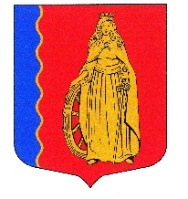 МУНИЦИПАЛЬНОЕ ОБРАЗОВАНИЕ «МУРИНСКОЕ СЕЛЬСКОЕ ПОСЕЛЕНИЕ»ВСЕВОЛОЖСКОГО МУНИЦИПАЛЬНОГО РАЙОНАЛЕНИНГРАДСКОЙ ОБЛАСТИАДМИНИСТРАЦИЯПОСТАНОВЛЕНИЕ«08» мая 2018г.                                                                                          №  176п. МуриноОб окончании отопительного периода 2017-2018 годаВ соответствии с пунктом 5 Правил предоставления коммунальных услуг собственникам и пользователям помещений в многоквартирных и жилых домах, утвержденных постановлением Правительства РФ № 354 от 06.05.2011г., на основании распоряжение комитета по энергетике и инженерному обеспечению г. Санкт-Петербурга № 124 от 08.05.2018г. «Об окончании отопительного периода 2017-2018года», в связи с повышением температуры наружного воздуха, ПОСТАНОВЛЯЮ:1. Теплоснабжающим организациям: ОАО «Территориальная генерирующая компания №1» (филиал «Невский»), ООО «Продэкс-ЭНЕРГОСЕРВИС», ООО «Топливная компания «Мурино», ООО «Петербургтеплоэнерго», ООО «Новая Водная Ассоциация», ООО «ЖилКомТеплоЭнерго»:1.1. Прекратить отопление зданий и сооружений на территории МО «Муринское сельское поселение» с 00 час. 00 мин. 10.05.2018 года.1.2. До начала отопительного периода 2018-2019 годов обеспечить потребителей горячим водоснабжением в соответствии с санитарными нормами.2. Управляющим компаниям, ТСЖ, ЖСК, собственникам индивидуальных домов: 2.1. Выполнить оперативные указания теплоснабжающих организаций в отношении режимов потребления.2.2. Не допускать самовольных (без разрешения теплоснабжающих организаций) отключений, слива теплоносителя, поставки систем на проток и т.д.2.3. Своевременно оповещать население о причине отключения отопления или ограничения горячего водоснабжения.2.4. Информацию об отключенных системах отопления и вентиляции сообщать в ОАО «Территориальная генерирующая компания №1» (филиал «Невский»), ООО «Продэкс-ЭНЕРГОСЕРВИС», ООО «Топливная компания «Мурино», ООО «Петербургтеплоэнерго», ООО «Новая Водная Ассоциация», ООО «ЖилКомТеплоЭнерго».3. Опубликовать настоящее постановление на официальном сайте администрации МО «Муринское сельское поселение» в сети Интернет и газете «Муринская панорама».4. Настоящее постановление вступает в силу с момента подписания.5. Контроль над исполнением настоящего постановления возложить на заместителя главы администрации по ЖКХ, благоустройству и безопасности Конева И.Н.Главы администрации                                                         В.Ф. ГаркавыйСогласовано:Заместитель главы администрации  по ЖКХ, благоустройству и безопасности ___________________ И.Н. КоневГлавный специалист-юрист      __________________________ Н.В. МинасидиРассылка: 1 экз. – канцелярия;                       1 экз.- прокуратура;                       1 экз.- в дело;                       1 экз. – исполнитель.   ____________ Баранова О.В. 309-78-12 доб. 219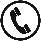 